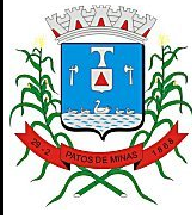 OBJETO: AQUISIÇÃO PARCELADA DE MATERIAL ELÉTRICORazão Social	:  	C.N.P.J	: 		Inscri. Estadual : 	Endereço	: 		Nº :  	Bairro	:	 Cidade	:  	CEP	:	Tel	:	U.F.	:	 FAX	:	Prazo de Entrega	:  	Validade da Proposta	:	 Condições de Pagamento	:  	Banco	:  	Agência	:  	Conta	:  	REPRESENTANTE LEGAL PARA FINS DE ASSINATURA DO CONTRATO:Nome	:  	Identidade	:		 Estado Civil	:  	CPF	:  	Orgão Expedidor: 		 Nacionalidade: 	e-mail: 	 ANEXO IValor Total: (__________)___________________________________________________________Observações:* Serão desclassificadas as empresas que não tenham atendido às condições estabelecidas no item 9.7 e subitens do Edital;* Somente serão aceitas propostas cotadas com no máximo 03 (três) casas decimais, sob pena de desclassificação;* A(s) empresa(s) vencedora(s) obriga(m)-se a entregar os materiais conforme o Anexo VII – Projeto Básico / Termo de Referência;Declaramos para todos os efeitos legais que, ao apresentar esta proposta, com os preços e prazos acima indicados, estamos de pleno acordo com as condições gerais e especiais estabelecidas para esta licitação, as quais nos submetemos incondicional e integralmente;Declaramos também que até a presente data inexistem fatos impeditivos a participação desta empresa ao presente certame licitatório, ciente da obrigatoriedade de declarar ocorrências posteriores.Validade da Proposta: 60 (sessenta) dias, a contar da data da sessão pública.Assinatura	:_______	      Data: _	/ 	/ __	Carimbo Padronizado                  CódigoDescriçãoUnidadeQuantidadeMarcaValor UnitarioValor TotalLote: 1 - INTERRUPTOR 2 SESSÃOLote: 1 - INTERRUPTOR 2 SESSÃOLote: 1 - INTERRUPTOR 2 SESSÃOLote: 1 - INTERRUPTOR 2 SESSÃOLote: 1 - INTERRUPTOR 2 SESSÃOLote: 1 - INTERRUPTOR 2 SESSÃOLote: 1 - INTERRUPTOR 2 SESSÃO1065INTERRUPTOR 2 SESSÃOUN UNIDADE22,0000Lote: 2 - REATOR ELETRÔNICO 1 X 20WLote: 2 - REATOR ELETRÔNICO 1 X 20WLote: 2 - REATOR ELETRÔNICO 1 X 20WLote: 2 - REATOR ELETRÔNICO 1 X 20WLote: 2 - REATOR ELETRÔNICO 1 X 20WLote: 2 - REATOR ELETRÔNICO 1 X 20WLote: 2 - REATOR ELETRÔNICO 1 X 20W1493REATOR ELETRÔNICO 1 X 20WUN UNIDADE15,0000Lote: 3 - DISJUNTOR 2 X 60 AMPLote: 3 - DISJUNTOR 2 X 60 AMPLote: 3 - DISJUNTOR 2 X 60 AMPLote: 3 - DISJUNTOR 2 X 60 AMPLote: 3 - DISJUNTOR 2 X 60 AMPLote: 3 - DISJUNTOR 2 X 60 AMPLote: 3 - DISJUNTOR 2 X 60 AMP1619DISJUNTOR 2 X 60 AMPUN UNIDADE03,0000Lote: 4 - DISJUNTOR 1 X 30 AMPLote: 4 - DISJUNTOR 1 X 30 AMPLote: 4 - DISJUNTOR 1 X 30 AMPLote: 4 - DISJUNTOR 1 X 30 AMPLote: 4 - DISJUNTOR 1 X 30 AMPLote: 4 - DISJUNTOR 1 X 30 AMPLote: 4 - DISJUNTOR 1 X 30 AMP1689DISJUNTOR 1 X 30 AMPUN UNIDADE10,0000Lote: 5 - REATOR ELETRÔNICO 1 X 40WLote: 5 - REATOR ELETRÔNICO 1 X 40WLote: 5 - REATOR ELETRÔNICO 1 X 40WLote: 5 - REATOR ELETRÔNICO 1 X 40WLote: 5 - REATOR ELETRÔNICO 1 X 40WLote: 5 - REATOR ELETRÔNICO 1 X 40WLote: 5 - REATOR ELETRÔNICO 1 X 40W1702REATOR ELETRÔNICO 1 X 40WUN UNIDADE50,0000Lote: 6 - INTERRUPTOR 2 TECLAS + TOMADALote: 6 - INTERRUPTOR 2 TECLAS + TOMADALote: 6 - INTERRUPTOR 2 TECLAS + TOMADALote: 6 - INTERRUPTOR 2 TECLAS + TOMADALote: 6 - INTERRUPTOR 2 TECLAS + TOMADALote: 6 - INTERRUPTOR 2 TECLAS + TOMADALote: 6 - INTERRUPTOR 2 TECLAS + TOMADA2408INTERRUPTOR 2 TECLAS + TOMADAUN UNIDADE32,0000Lote: 7 - DISJUNTOR 2 X 25 AMPLote: 7 - DISJUNTOR 2 X 25 AMPLote: 7 - DISJUNTOR 2 X 25 AMPLote: 7 - DISJUNTOR 2 X 25 AMPLote: 7 - DISJUNTOR 2 X 25 AMPLote: 7 - DISJUNTOR 2 X 25 AMPLote: 7 - DISJUNTOR 2 X 25 AMP3463DISJUNTOR 2 X 25 AMPUN UNIDADE15,0000Lote: 8 - INTERRUPTOR 1 SEÇÃO INTERNOLote: 8 - INTERRUPTOR 1 SEÇÃO INTERNOLote: 8 - INTERRUPTOR 1 SEÇÃO INTERNOLote: 8 - INTERRUPTOR 1 SEÇÃO INTERNOLote: 8 - INTERRUPTOR 1 SEÇÃO INTERNOLote: 8 - INTERRUPTOR 1 SEÇÃO INTERNOLote: 8 - INTERRUPTOR 1 SEÇÃO INTERNO3895INTERRUPTOR 1 SEÇÃO INTERNOUN UNIDADE02,0000Lote: 9 - DISJUNTOR 2 X 10 AMPLote: 9 - DISJUNTOR 2 X 10 AMPLote: 9 - DISJUNTOR 2 X 10 AMPLote: 9 - DISJUNTOR 2 X 10 AMPLote: 9 - DISJUNTOR 2 X 10 AMPLote: 9 - DISJUNTOR 2 X 10 AMPLote: 9 - DISJUNTOR 2 X 10 AMP4845DISJUNTOR 2 X 10 AMPUN UNIDADE10,0000Lote: 10 - TOMADA  TELEFONELote: 10 - TOMADA  TELEFONELote: 10 - TOMADA  TELEFONELote: 10 - TOMADA  TELEFONELote: 10 - TOMADA  TELEFONELote: 10 - TOMADA  TELEFONELote: 10 - TOMADA  TELEFONE4963TOMADA  TELEFONEUN UNIDADE20,0000Lote: 11 - TOMADA 2P UNIVERSALLote: 11 - TOMADA 2P UNIVERSALLote: 11 - TOMADA 2P UNIVERSALLote: 11 - TOMADA 2P UNIVERSALLote: 11 - TOMADA 2P UNIVERSALLote: 11 - TOMADA 2P UNIVERSALLote: 11 - TOMADA 2P UNIVERSAL5252TOMADA 2P UNIVERSALUN UNIDADE200,0000Lote: 12 - CABO FLEXÍVEL 4MMLote: 12 - CABO FLEXÍVEL 4MMLote: 12 - CABO FLEXÍVEL 4MMLote: 12 - CABO FLEXÍVEL 4MMLote: 12 - CABO FLEXÍVEL 4MMLote: 12 - CABO FLEXÍVEL 4MMLote: 12 - CABO FLEXÍVEL 4MM5587CABO FLEXÍVEL 4MMM METROS500,0000Lote: 13 - DISJUNTOR 2 X 20 AMPLote: 13 - DISJUNTOR 2 X 20 AMPLote: 13 - DISJUNTOR 2 X 20 AMPLote: 13 - DISJUNTOR 2 X 20 AMPLote: 13 - DISJUNTOR 2 X 20 AMPLote: 13 - DISJUNTOR 2 X 20 AMPLote: 13 - DISJUNTOR 2 X 20 AMP5665DISJUNTOR 2 X 20 AMPUN UNIDADE06,0000Lote: 14 - FIO PARALELO BRANCO 2 X 1,5MMLote: 14 - FIO PARALELO BRANCO 2 X 1,5MMLote: 14 - FIO PARALELO BRANCO 2 X 1,5MMLote: 14 - FIO PARALELO BRANCO 2 X 1,5MMLote: 14 - FIO PARALELO BRANCO 2 X 1,5MMLote: 14 - FIO PARALELO BRANCO 2 X 1,5MMLote: 14 - FIO PARALELO BRANCO 2 X 1,5MM5675FIO PARALELO BRANCO 2 X 1,5MMM METROS200,0000Lote: 15 - LÂMPADA ELETRÔNICA 20 Lote: 15 - LÂMPADA ELETRÔNICA 20 Lote: 15 - LÂMPADA ELETRÔNICA 20 Lote: 15 - LÂMPADA ELETRÔNICA 20 Lote: 15 - LÂMPADA ELETRÔNICA 20 Lote: 15 - LÂMPADA ELETRÔNICA 20 Lote: 15 - LÂMPADA ELETRÔNICA 20 12695LÂMPADA ELETRÔNICA 20 UN UNIDADE100,0000Lote: 16 - PLUG FÊMEA 10A 2P 250 VOLTSLote: 16 - PLUG FÊMEA 10A 2P 250 VOLTSLote: 16 - PLUG FÊMEA 10A 2P 250 VOLTSLote: 16 - PLUG FÊMEA 10A 2P 250 VOLTSLote: 16 - PLUG FÊMEA 10A 2P 250 VOLTSLote: 16 - PLUG FÊMEA 10A 2P 250 VOLTSLote: 16 - PLUG FÊMEA 10A 2P 250 VOLTS13113PLUG FÊMEA 10A 2P 250 VOLTSUN UNIDADE20,0000Lote: 17 - PLUG MACHO 10A 2P 250 VOLTSLote: 17 - PLUG MACHO 10A 2P 250 VOLTSLote: 17 - PLUG MACHO 10A 2P 250 VOLTSLote: 17 - PLUG MACHO 10A 2P 250 VOLTSLote: 17 - PLUG MACHO 10A 2P 250 VOLTSLote: 17 - PLUG MACHO 10A 2P 250 VOLTSLote: 17 - PLUG MACHO 10A 2P 250 VOLTS13114PLUG MACHO 10A 2P 250 VOLTSUN UNIDADE20,0000Lote: 18 - FIO PARALELO 2 X 1,0MMLote: 18 - FIO PARALELO 2 X 1,0MMLote: 18 - FIO PARALELO 2 X 1,0MMLote: 18 - FIO PARALELO 2 X 1,0MMLote: 18 - FIO PARALELO 2 X 1,0MMLote: 18 - FIO PARALELO 2 X 1,0MMLote: 18 - FIO PARALELO 2 X 1,0MM17759FIO PARALELO 2 X 1,0MMM METROS500,0000Lote: 19 - INTERRUPTOR 1 TECLA + 1 TOMADA CONJUGADALote: 19 - INTERRUPTOR 1 TECLA + 1 TOMADA CONJUGADALote: 19 - INTERRUPTOR 1 TECLA + 1 TOMADA CONJUGADALote: 19 - INTERRUPTOR 1 TECLA + 1 TOMADA CONJUGADALote: 19 - INTERRUPTOR 1 TECLA + 1 TOMADA CONJUGADALote: 19 - INTERRUPTOR 1 TECLA + 1 TOMADA CONJUGADALote: 19 - INTERRUPTOR 1 TECLA + 1 TOMADA CONJUGADA23027INTERRUPTOR 1 TECLA + 1 TOMADA CONJUGADAUN UNIDADE20,0000Lote: 20 - CABO FLEXÍVEL 1,5MM COR VERMELHOLote: 20 - CABO FLEXÍVEL 1,5MM COR VERMELHOLote: 20 - CABO FLEXÍVEL 1,5MM COR VERMELHOLote: 20 - CABO FLEXÍVEL 1,5MM COR VERMELHOLote: 20 - CABO FLEXÍVEL 1,5MM COR VERMELHOLote: 20 - CABO FLEXÍVEL 1,5MM COR VERMELHOLote: 20 - CABO FLEXÍVEL 1,5MM COR VERMELHO24847CABO FLEXÍVEL 1,5MM COR VERMELHOM METROS300,0000Lote: 21 - CABO FLEXÍVEL 2,5MM PRETOLote: 21 - CABO FLEXÍVEL 2,5MM PRETOLote: 21 - CABO FLEXÍVEL 2,5MM PRETOLote: 21 - CABO FLEXÍVEL 2,5MM PRETOLote: 21 - CABO FLEXÍVEL 2,5MM PRETOLote: 21 - CABO FLEXÍVEL 2,5MM PRETOLote: 21 - CABO FLEXÍVEL 2,5MM PRETO24849CABO FLEXÍVEL 2,5MM PRETOM METROS200,0000Lote: 22 - FIO PLASTICHUMBO 2 X 1,0 MM2Lote: 22 - FIO PLASTICHUMBO 2 X 1,0 MM2Lote: 22 - FIO PLASTICHUMBO 2 X 1,0 MM2Lote: 22 - FIO PLASTICHUMBO 2 X 1,0 MM2Lote: 22 - FIO PLASTICHUMBO 2 X 1,0 MM2Lote: 22 - FIO PLASTICHUMBO 2 X 1,0 MM2Lote: 22 - FIO PLASTICHUMBO 2 X 1,0 MM233300FIO PLASTICHUMBO 2 X 1,0 MM2M METROS200,0000Lote: 23 - CANALETA 30 X 30 COR CINZALote: 23 - CANALETA 30 X 30 COR CINZALote: 23 - CANALETA 30 X 30 COR CINZALote: 23 - CANALETA 30 X 30 COR CINZALote: 23 - CANALETA 30 X 30 COR CINZALote: 23 - CANALETA 30 X 30 COR CINZALote: 23 - CANALETA 30 X 30 COR CINZA33531CANALETA 30 X 30 COR CINZAUN UNIDADE30,0000Lote: 24 - FITA ISOLANTE ALTA FUSÃO 10MLote: 24 - FITA ISOLANTE ALTA FUSÃO 10MLote: 24 - FITA ISOLANTE ALTA FUSÃO 10MLote: 24 - FITA ISOLANTE ALTA FUSÃO 10MLote: 24 - FITA ISOLANTE ALTA FUSÃO 10MLote: 24 - FITA ISOLANTE ALTA FUSÃO 10MLote: 24 - FITA ISOLANTE ALTA FUSÃO 10M34257FITA ISOLANTE ALTA FUSÃO 10MPÇ PEÇA06,0000Lote: 25 - TRANSFORMADOR 127 / 220V 12 +12V  2ALote: 25 - TRANSFORMADOR 127 / 220V 12 +12V  2ALote: 25 - TRANSFORMADOR 127 / 220V 12 +12V  2ALote: 25 - TRANSFORMADOR 127 / 220V 12 +12V  2ALote: 25 - TRANSFORMADOR 127 / 220V 12 +12V  2ALote: 25 - TRANSFORMADOR 127 / 220V 12 +12V  2ALote: 25 - TRANSFORMADOR 127 / 220V 12 +12V  2A35072TRANSFORMADOR 127 / 220V 12 +12V  2AUN UNIDADE02,0000Lote: 26 - SOQUETE COM RABICHO LÂMPADA TUBULARLote: 26 - SOQUETE COM RABICHO LÂMPADA TUBULARLote: 26 - SOQUETE COM RABICHO LÂMPADA TUBULARLote: 26 - SOQUETE COM RABICHO LÂMPADA TUBULARLote: 26 - SOQUETE COM RABICHO LÂMPADA TUBULARLote: 26 - SOQUETE COM RABICHO LÂMPADA TUBULARLote: 26 - SOQUETE COM RABICHO LÂMPADA TUBULAR35113SOQUETE COM RABICHO LÂMPADA TUBULARUN UNIDADE05,0000Lote: 27 - REATOR LÂMPADA FLUOR. BIVOLT ELET. 2X40WLote: 27 - REATOR LÂMPADA FLUOR. BIVOLT ELET. 2X40WLote: 27 - REATOR LÂMPADA FLUOR. BIVOLT ELET. 2X40WLote: 27 - REATOR LÂMPADA FLUOR. BIVOLT ELET. 2X40WLote: 27 - REATOR LÂMPADA FLUOR. BIVOLT ELET. 2X40WLote: 27 - REATOR LÂMPADA FLUOR. BIVOLT ELET. 2X40WLote: 27 - REATOR LÂMPADA FLUOR. BIVOLT ELET. 2X40W35141REATOR PARA LAMPADAS FLUORESCENTES; CONFORME CERTIFICACAO COM ULSORIA INMETRO ENBR 14417 E 14418, COM GARANTIA DE 2 ANOS; TIPO ELETRONICO; COM PARTIDA ULTRA RAPIDA; E ALIMENTACAO ELETRIC A DE 127/220, 50/60HZ; COM FATOR DE POTENCIA ALTO (MINIMO 0.97C); PARA 2 LAMPADAS, DISTORCAO HARMONICA INFERIOR A 10% EM 127 V E INFERIOR A 20% EM 220 V; E POTENCIA NOMINAL DE LAMPADA DE 40 W.P UNUNIDADE200,0000Lote: 28 - LÂMPADA FLUORESCENTE, 20W X 127VLote: 28 - LÂMPADA FLUORESCENTE, 20W X 127VLote: 28 - LÂMPADA FLUORESCENTE, 20W X 127VLote: 28 - LÂMPADA FLUORESCENTE, 20W X 127VLote: 28 - LÂMPADA FLUORESCENTE, 20W X 127VLote: 28 - LÂMPADA FLUORESCENTE, 20W X 127VLote: 28 - LÂMPADA FLUORESCENTE, 20W X 127V35142LAMPADA FLUORESCENTE; TUBULAR; NORMA DE ESPECIFICACAO CONFORME NBR IEC 60081; COM ALIMENTACAO ELETRICA DE 127V - 60HZ; E POTENCIA NOMINAL DE CONSUMO DE 20W; BASE G-13.UN UNIDADE100,0000Lote: 29 - LÂMPADA FLUORESCENTE, 40W X 127VLote: 29 - LÂMPADA FLUORESCENTE, 40W X 127VLote: 29 - LÂMPADA FLUORESCENTE, 40W X 127VLote: 29 - LÂMPADA FLUORESCENTE, 40W X 127VLote: 29 - LÂMPADA FLUORESCENTE, 40W X 127VLote: 29 - LÂMPADA FLUORESCENTE, 40W X 127VLote: 29 - LÂMPADA FLUORESCENTE, 40W X 127V35143LAMPADA FLUORESCENTE; TUBULAR; NORMA DE ESPECIFICACAO CONFORME NBR IEC 60081; COM ALIMENTACAO ELETRICA DE 127V - 60HZ; E POTENCIA NOMINAL DE CONSUMO DE 40W; BASE G-13.UN UNIDADE630,0000Lote: 30 - CABO PP 2 X 2,5MMLote: 30 - CABO PP 2 X 2,5MMLote: 30 - CABO PP 2 X 2,5MMLote: 30 - CABO PP 2 X 2,5MMLote: 30 - CABO PP 2 X 2,5MMLote: 30 - CABO PP 2 X 2,5MMLote: 30 - CABO PP 2 X 2,5MM35193CABO ELETRICO; DE COBRE; COM SECAO DE 2 X 2,50 MM2; CAPA TERMO PLASTICA, ANTI-CHAMA; TENSAO DE ISOLAMENTO DE 450/750V; CABO F LEXIVEL,TIPO PP; EM COR A DEFINIR.M METROS100,0000Lote: 31 - LUMINÁRIA TARTARUGA, 100W, VIDRO PRISMATLote: 31 - LUMINÁRIA TARTARUGA, 100W, VIDRO PRISMATLote: 31 - LUMINÁRIA TARTARUGA, 100W, VIDRO PRISMATLote: 31 - LUMINÁRIA TARTARUGA, 100W, VIDRO PRISMATLote: 31 - LUMINÁRIA TARTARUGA, 100W, VIDRO PRISMATLote: 31 - LUMINÁRIA TARTARUGA, 100W, VIDRO PRISMATLote: 31 - LUMINÁRIA TARTARUGA, 100W, VIDRO PRISMAT35206LUMINÁRIA TIPO TARTARUGA, SOBREPOR, OVAL, DE ALUMÍNIO, 100W, E M VIDRO PRISMÁTICO, COMPLETA. DIMENSÕES MÍNIMAS: - COMPRIM ENTO: 223MM  - LARGURA: 147MM  - ALTURA: 129MM    CARACTERÍSTI CAS MÍNIMAS:  - VIDRO PRISMÁTICO TRANSPARENTE RAIADO;  - BASE  FUNDIDO; - PINTURA ELETROSTÁTICA A PÓ;  - COR: PRETO;  - VEDAÇÃO PARA UTILIZAÇÃO ;BOCAL DE FIXAÇÃO DE LÂMPADA TIPO E27 DE ATÉ 4 AMP. / 250V PARA 01 LÂMPADA;  - PROJETADA PARA UTILIZAÇÃO DE:   - LÂMPAD A IN CANDESCENTE DE ATÉ 100W;     - LÂMPADA ELETRÔNICA.  - À PROVA DE INTEMPÉRIES DO TEMPO;  - COM GRADE DE PROTEÇÃO EM AÇO;COMPULSORIAMENTE CERTIFICADA POR LABORATÓRIO ACREDITADO PE LO INMETRO.UN UNIDADE15,0000Lote: 32 - LÂMPADA MISTA, 250W X 220VLote: 32 - LÂMPADA MISTA, 250W X 220VLote: 32 - LÂMPADA MISTA, 250W X 220VLote: 32 - LÂMPADA MISTA, 250W X 220VLote: 32 - LÂMPADA MISTA, 250W X 220VLote: 32 - LÂMPADA MISTA, 250W X 220VLote: 32 - LÂMPADA MISTA, 250W X 220V35241LAMPADA MISTA; BULBO OVOIDE; NORMA DE ESPECIFICACAO CONFORME E B2109 / EC11810, RES.001541/88, POL.ADUAN.POT.; COM ALIMENTACAO ELETRICA DE 220V - 60 HZ; E POTENCIA NOMINAL DE CONSUMO DE 2 50W; BASE E-27.UN UNIDADE15,0000Lote: 33 - FITA ISOLANTE 10M X 19MMLote: 33 - FITA ISOLANTE 10M X 19MMLote: 33 - FITA ISOLANTE 10M X 19MMLote: 33 - FITA ISOLANTE 10M X 19MMLote: 33 - FITA ISOLANTE 10M X 19MMLote: 33 - FITA ISOLANTE 10M X 19MMLote: 33 - FITA ISOLANTE 10M X 19MM35276FITA ISOLANTE; DE PVC AUTOEXTINGUIVEL, CLASSE DE TEMP. 90 , IS OLACAO ATE 750V, ALTAMENTE RESISTENTE A ABRASAO; PRETA, MEDIND O 19MMX10MX0,76MM CONF NBR NM 60454-1:2007, COM CERTIFICACAO PELO INMETRO.UN UNIDADE30,0000Lote: 34 - CHUVEIRO ELETRICO DUCHA 220V 5400WLote: 34 - CHUVEIRO ELETRICO DUCHA 220V 5400WLote: 34 - CHUVEIRO ELETRICO DUCHA 220V 5400WLote: 34 - CHUVEIRO ELETRICO DUCHA 220V 5400WLote: 34 - CHUVEIRO ELETRICO DUCHA 220V 5400WLote: 34 - CHUVEIRO ELETRICO DUCHA 220V 5400WLote: 34 - CHUVEIRO ELETRICO DUCHA 220V 5400W35327CHUVEIRO ELETRICO; DE TERMOPLASTICO, TIPO DUCHA; NA VOLTAGEM 2 20 V; COM CONTROLEDE NO MÍNIMO 03 TEMPERATURAS; E POTENCIA DE5400 W; CONTENDO MANGUEIRA E CHUVEIRINHO; NA COR BRANCA; COM R OSCA 1/2 POLUN UNIDADE15,0000Lote: 35 - CHUVEIRO ELETRICO DUCHA 127V 5400WLote: 35 - CHUVEIRO ELETRICO DUCHA 127V 5400WLote: 35 - CHUVEIRO ELETRICO DUCHA 127V 5400WLote: 35 - CHUVEIRO ELETRICO DUCHA 127V 5400WLote: 35 - CHUVEIRO ELETRICO DUCHA 127V 5400WLote: 35 - CHUVEIRO ELETRICO DUCHA 127V 5400WLote: 35 - CHUVEIRO ELETRICO DUCHA 127V 5400W35328CHUVEIRO ELETRICO; DE TERMOPLASTICO, TIPO DUCHA; NA VOLTAGEM 1 27 V; COM CONTROLEDE NO MÍNIMO 03 TEMPERATURAS; E POTENCIA DE5400 W; CONTENDO MANGUEIRA E CHUVEIRINHO; NA COR BRANCA; COM R OSCA 1/2 POL.UN UNIDADE10,0000Lote: 36 - TOMADA 2P + T BEGE RETANGULAR SISTEMA XLote: 36 - TOMADA 2P + T BEGE RETANGULAR SISTEMA XLote: 36 - TOMADA 2P + T BEGE RETANGULAR SISTEMA XLote: 36 - TOMADA 2P + T BEGE RETANGULAR SISTEMA XLote: 36 - TOMADA 2P + T BEGE RETANGULAR SISTEMA XLote: 36 - TOMADA 2P + T BEGE RETANGULAR SISTEMA XLote: 36 - TOMADA 2P + T BEGE RETANGULAR SISTEMA X35349TOMADA ELETRICA; DE TERMOPLASTICO; DE SOBREPOR (EXTERNA), SIST EMA X; NO FORMATORETANGULAR; COM 2 POLOS + TERRA; UNIVERSAL; N A COR BEGE; COM CAPACIDADE ELETRICADE 10A-250V; COM PLACA; E S UAS CONDICOES DEVERAO ESTAR DE ACORDO COM AS NBR NM60884-1 E C ERTIFICACAO COMPULSORIA INMETRO.UN UNIDADE50,0000Lote: 37 - CANALETA  X 10MM X 2MLote: 37 - CANALETA  X 10MM X 2MLote: 37 - CANALETA  X 10MM X 2MLote: 37 - CANALETA  X 10MM X 2MLote: 37 - CANALETA  X 10MM X 2MLote: 37 - CANALETA  X 10MM X 2MLote: 37 - CANALETA  X 10MM X 2M35350CANALETA; DE TERMOPLASTICO; NO FORMATO 20MM X 10MM; COM DIVISO RIA; NA COR BRANCA; MEDINDO BARRA COM ; COM FITA ADESI VA PARA FIXAÇÃO; PARA PASSAGEM DE CABOS DE TELEFONIA E INFORMA TICA-SISTEMA X; SEM ACESSORIOS.UN UNIDADE150,0000Lote: 38 - SOQUETE LAMPADA INCANDESCENTE E27Lote: 38 - SOQUETE LAMPADA INCANDESCENTE E27Lote: 38 - SOQUETE LAMPADA INCANDESCENTE E27Lote: 38 - SOQUETE LAMPADA INCANDESCENTE E27Lote: 38 - SOQUETE LAMPADA INCANDESCENTE E27Lote: 38 - SOQUETE LAMPADA INCANDESCENTE E27Lote: 38 - SOQUETE LAMPADA INCANDESCENTE E2735355SOQUETE PARA LAMPADA INCANDESCENTE; DE PORCELANA; TAMANHO E27; ROSCA REDONDA; MATERIAL INTERNO METAL CONDUTOR; 250 V.; NORMA DE ESPECIFICACAO CONFORME NBR 8346.UN UNIDADE130,0000Lote: 39 - LAMPADA VAPOR METALICO 400W X 220VLote: 39 - LAMPADA VAPOR METALICO 400W X 220VLote: 39 - LAMPADA VAPOR METALICO 400W X 220VLote: 39 - LAMPADA VAPOR METALICO 400W X 220VLote: 39 - LAMPADA VAPOR METALICO 400W X 220VLote: 39 - LAMPADA VAPOR METALICO 400W X 220VLote: 39 - LAMPADA VAPOR METALICO 400W X 220V35450LAMPADA DE VAPOR METÁLICO; ALTA PRESSÃO; TUBULAR; NORMA DE ESP ECIFICACAO CONFORME NBR IEC 61167, RES. 001541/88, POL.ADUANA;COM ALIMENTACAO ELETRICA DE 220V - 60HZ; E POTENCIA NOMINAL D E CONSUMO DE 400W; BASE E-40.UN UNIDADE04,0000Lote: 40 - FITA ISOLANTE 20M X 19MMLote: 40 - FITA ISOLANTE 20M X 19MMLote: 40 - FITA ISOLANTE 20M X 19MMLote: 40 - FITA ISOLANTE 20M X 19MMLote: 40 - FITA ISOLANTE 20M X 19MMLote: 40 - FITA ISOLANTE 20M X 19MMLote: 40 - FITA ISOLANTE 20M X 19MM35671FITA ISOLANTE; COM ADESIVO DE BORRACHA  PRETO, AUTO EXTINGUIVEL ACHAMA, DIMENSOES 0.15MMX19MMX20M,; RESISTENC IA A TRACAO 30 +/-5 N/CM, CLASSE DETEMPERATURA 90GRC, PARA CABO DE ATE 750V.UN UNIDADE215,0000Lote: 41 - INTERRUPTOR SIMPLES 1 TECLA BEGELote: 41 - INTERRUPTOR SIMPLES 1 TECLA BEGELote: 41 - INTERRUPTOR SIMPLES 1 TECLA BEGELote: 41 - INTERRUPTOR SIMPLES 1 TECLA BEGELote: 41 - INTERRUPTOR SIMPLES 1 TECLA BEGELote: 41 - INTERRUPTOR SIMPLES 1 TECLA BEGELote: 41 - INTERRUPTOR SIMPLES 1 TECLA BEGE35672INTERRUPTOR ELETRICO; DE TERMOPLASTICO; DE EMBUTIR; SIMPLES; C OM UMA TECLA; NA COR BEGE FOSFORESCENTE; PLACA DE  X ; COM 10A-250V; COM CERTIFICACAO COMPULSORIA INMETRO  NM 60669-1:2004.UN UNIDADE200,0000Lote: 42 - PLUG FEMEA 02 POLOS 10A DESMONTAVELLote: 42 - PLUG FEMEA 02 POLOS 10A DESMONTAVELLote: 42 - PLUG FEMEA 02 POLOS 10A DESMONTAVELLote: 42 - PLUG FEMEA 02 POLOS 10A DESMONTAVELLote: 42 - PLUG FEMEA 02 POLOS 10A DESMONTAVELLote: 42 - PLUG FEMEA 02 POLOS 10A DESMONTAVELLote: 42 - PLUG FEMEA 02 POLOS 10A DESMONTAVEL35678PLUG; TIPO PROLONGADOR FEMEA; COM 2 POLOS E TERRA; PARA VOLTAG EM 110/220 V; DE ; MATERIAL EXTERNO EM TERMOPLASTICO; E IN TERNO ; DESMONTÁVEL.UN UNIDADE20,0000Lote: 43 - INTERRUPTOR SISTEMA X 1 TECLA BRANCOLote: 43 - INTERRUPTOR SISTEMA X 1 TECLA BRANCOLote: 43 - INTERRUPTOR SISTEMA X 1 TECLA BRANCOLote: 43 - INTERRUPTOR SISTEMA X 1 TECLA BRANCOLote: 43 - INTERRUPTOR SISTEMA X 1 TECLA BRANCOLote: 43 - INTERRUPTOR SISTEMA X 1 TECLA BRANCOLote: 43 - INTERRUPTOR SISTEMA X 1 TECLA BRANCO35774INTERRUPTOR ELETRICO; DE TERMOPLASTICO; DE SOBREPOR; SISTEMA X, MONOPOLAR, COM UMATECLA; NA COR BRANCO, 70MM X 70MM X 32MM; COM 10A/250V; COM CERTIFICACAO COMPULSORIA INMETRO E NBR 6527UN UNIDADE02,0000Lote: 44 - ADAPTADOR PARA TOMADA BENJAMIN 03 PINOSLote: 44 - ADAPTADOR PARA TOMADA BENJAMIN 03 PINOSLote: 44 - ADAPTADOR PARA TOMADA BENJAMIN 03 PINOSLote: 44 - ADAPTADOR PARA TOMADA BENJAMIN 03 PINOSLote: 44 - ADAPTADOR PARA TOMADA BENJAMIN 03 PINOSLote: 44 - ADAPTADOR PARA TOMADA BENJAMIN 03 PINOSLote: 44 - ADAPTADOR PARA TOMADA BENJAMIN 03 PINOS35840ADAPTADOR PARA TOMADA; EM TERMOPLÁSTICO; TIPO BENJAMIN - 3 EM 1; COM NOVO PADRÃODE PLUGUES COM 03 PINOS; 03 ENTRADAS, SENDO01 PLUG PARA PINO CHATO E 02 PLUGSPARA PINO REDONDO; 01 SAÍDA DE 02 PINOS REDONDOS; 110/220V; CORRENTE MÁXIMA NO PINO CHATO DE 5A E NO PINO REDONDO 10A.UN UNIDADE10,0000Lote: 45 - CABO FLEXÍVEL 6MMLote: 45 - CABO FLEXÍVEL 6MMLote: 45 - CABO FLEXÍVEL 6MMLote: 45 - CABO FLEXÍVEL 6MMLote: 45 - CABO FLEXÍVEL 6MMLote: 45 - CABO FLEXÍVEL 6MMLote: 45 - CABO FLEXÍVEL 6MM36313CABO ELETRICO; DE COBRE; COM 06 MM2; CAPA TERMOPLASTICA ANTI-C HAMA; TENSAO DE ISOLAMENTO DE 450/750 V; CABO TIPO FLEXIVEL; C OR A DEFINIR; COM CERTIFICACAO COMPULSORIA INMETRO E NBR 6148.M METROS600,0000Lote: 46 - CONTATOR 03 POLOS 46A 220V (3TF46)Lote: 46 - CONTATOR 03 POLOS 46A 220V (3TF46)Lote: 46 - CONTATOR 03 POLOS 46A 220V (3TF46)Lote: 46 - CONTATOR 03 POLOS 46A 220V (3TF46)Lote: 46 - CONTATOR 03 POLOS 46A 220V (3TF46)Lote: 46 - CONTATOR 03 POLOS 46A 220V (3TF46)Lote: 46 - CONTATOR 03 POLOS 46A 220V (3TF46)37286CONTATOR POTENCIA; NUMERO DE POLOS 03; POTENCIA DE CARGA 4.5 K W; CORRENTE NOMINAL 46 A; FREQUENCIA NOMINAL 60 HZ; NUMERO DE CONTATOS PRINCIPAIS 03; CONTATOS AUXILIARES 01 NA 02 NF; TENSAO DA BOBINA 220 V; SISTEMA DE FIXACAO TRILHO 35 X 7.5;CATEGORIA DE USO NC-2; CARATERISTICAS ADICIONAIS COM BLOCO DE CONTATO ADITIVO.UN UNIDADE04,0000Lote: 47 - FITA ISOLANTE 20M X 19MM 0,13MM CLASSE CLote: 47 - FITA ISOLANTE 20M X 19MM 0,13MM CLASSE CLote: 47 - FITA ISOLANTE 20M X 19MM 0,13MM CLASSE CLote: 47 - FITA ISOLANTE 20M X 19MM 0,13MM CLASSE CLote: 47 - FITA ISOLANTE 20M X 19MM 0,13MM CLASSE CLote: 47 - FITA ISOLANTE 20M X 19MM 0,13MM CLASSE CLote: 47 - FITA ISOLANTE 20M X 19MM 0,13MM CLASSE C37913FITA ISOLANTE; COM ADESIVO DE BORRACHA EM DORSO DE PVC PRETO, AUTO EXTINGUIVEL ACHAMA; DIMENSÕES APROXIMADAS 0.13MMX19MMX20M; CLASSE C, 90 GRAUS C, 750VUN UNIDADE10,0000Lote: 48 - TOMADA FÊMEA DE EMBUTIR 10A, 250VLote: 48 - TOMADA FÊMEA DE EMBUTIR 10A, 250VLote: 48 - TOMADA FÊMEA DE EMBUTIR 10A, 250VLote: 48 - TOMADA FÊMEA DE EMBUTIR 10A, 250VLote: 48 - TOMADA FÊMEA DE EMBUTIR 10A, 250VLote: 48 - TOMADA FÊMEA DE EMBUTIR 10A, 250VLote: 48 - TOMADA FÊMEA DE EMBUTIR 10A, 250V38637TOMADA FÊMEA DE EMBUTIR 10A, 250VUN UNIDADE07,0000Lote: 49 - TOMADA SISTEMA X, 10A, 250VLote: 49 - TOMADA SISTEMA X, 10A, 250VLote: 49 - TOMADA SISTEMA X, 10A, 250VLote: 49 - TOMADA SISTEMA X, 10A, 250VLote: 49 - TOMADA SISTEMA X, 10A, 250VLote: 49 - TOMADA SISTEMA X, 10A, 250VLote: 49 - TOMADA SISTEMA X, 10A, 250V38638TOMADA SISTEMA X, 10A, 250VUN UNIDADE106,0000Lote: 50 - LÂMPADA FLUORESCENTE COMPACTA BRANCALote: 50 - LÂMPADA FLUORESCENTE COMPACTA BRANCALote: 50 - LÂMPADA FLUORESCENTE COMPACTA BRANCALote: 50 - LÂMPADA FLUORESCENTE COMPACTA BRANCALote: 50 - LÂMPADA FLUORESCENTE COMPACTA BRANCALote: 50 - LÂMPADA FLUORESCENTE COMPACTA BRANCALote: 50 - LÂMPADA FLUORESCENTE COMPACTA BRANCA38641LÂMPADA FLUORESCENTE COMPACTA; BRANCA; BULBO ESPIRAL; NORMA DE ESPECIFICACAO CONFORME   NBR 14538 E NBR 14539; COM ALIMENTACAO ELETRICA DE 127V - 60HZ; E POTENCIANOMINAL DE CONSUMO DE 25 W; BASE E-27.UN UNIDADE10,0000Lote: 51 - RECEPTÁCULO DE LOUÇA DE 27Lote: 51 - RECEPTÁCULO DE LOUÇA DE 27Lote: 51 - RECEPTÁCULO DE LOUÇA DE 27Lote: 51 - RECEPTÁCULO DE LOUÇA DE 27Lote: 51 - RECEPTÁCULO DE LOUÇA DE 27Lote: 51 - RECEPTÁCULO DE LOUÇA DE 27Lote: 51 - RECEPTÁCULO DE LOUÇA DE 2738777RECEPTÁCULO DE LOUÇA DE 27UN UNIDADE07,0000Lote: 52 - REFLETOR RETANGULAR E40 400WLote: 52 - REFLETOR RETANGULAR E40 400WLote: 52 - REFLETOR RETANGULAR E40 400WLote: 52 - REFLETOR RETANGULAR E40 400WLote: 52 - REFLETOR RETANGULAR E40 400WLote: 52 - REFLETOR RETANGULAR E40 400WLote: 52 - REFLETOR RETANGULAR E40 400W40487REFLETOR RETANGULAR E40 400WUN UNIDADE04,0000Lote: 53 - CABO FLEXÍVEL 16MMLote: 53 - CABO FLEXÍVEL 16MMLote: 53 - CABO FLEXÍVEL 16MMLote: 53 - CABO FLEXÍVEL 16MMLote: 53 - CABO FLEXÍVEL 16MMLote: 53 - CABO FLEXÍVEL 16MMLote: 53 - CABO FLEXÍVEL 16MM40908CABO ELETRICO; DE COBRE; COM 16 MM2; CAPA TERMOPLASTICA ANTI-C HAMA; TENSAO DE ISOLAMENTO DE 450/750 V; CABO TIPO FLEXIVEL; C OR A DEFINIR; COM CERTIFICACAO COMPULSORIA INMETRO E NBR 6148.M METROS100,0000Lote: 54 - TOMADA SISTEMA X, 20A, 250VLote: 54 - TOMADA SISTEMA X, 20A, 250VLote: 54 - TOMADA SISTEMA X, 20A, 250VLote: 54 - TOMADA SISTEMA X, 20A, 250VLote: 54 - TOMADA SISTEMA X, 20A, 250VLote: 54 - TOMADA SISTEMA X, 20A, 250VLote: 54 - TOMADA SISTEMA X, 20A, 250V40916TOMADA SISTEMA X, 20A, 250VUN UNIDADE130,0000Lote: 55 - ALICATE AMPERIMETRO DIGITALLote: 55 - ALICATE AMPERIMETRO DIGITALLote: 55 - ALICATE AMPERIMETRO DIGITALLote: 55 - ALICATE AMPERIMETRO DIGITALLote: 55 - ALICATE AMPERIMETRO DIGITALLote: 55 - ALICATE AMPERIMETRO DIGITALLote: 55 - ALICATE AMPERIMETRO DIGITAL40921ALICATE AMPERIMETRO DIGITALUN UNIDADE01,0000Lote: 56 - CABO FLEXÍVEL 6MM2 COR PRETOLote: 56 - CABO FLEXÍVEL 6MM2 COR PRETOLote: 56 - CABO FLEXÍVEL 6MM2 COR PRETOLote: 56 - CABO FLEXÍVEL 6MM2 COR PRETOLote: 56 - CABO FLEXÍVEL 6MM2 COR PRETOLote: 56 - CABO FLEXÍVEL 6MM2 COR PRETOLote: 56 - CABO FLEXÍVEL 6MM2 COR PRETO41016CABO FLEXÍVEL 6MM2 COR PRETOM METROS300,0000Lote: 57 - TOMADA RJ11, SISTEMA X COMPLETALote: 57 - TOMADA RJ11, SISTEMA X COMPLETALote: 57 - TOMADA RJ11, SISTEMA X COMPLETALote: 57 - TOMADA RJ11, SISTEMA X COMPLETALote: 57 - TOMADA RJ11, SISTEMA X COMPLETALote: 57 - TOMADA RJ11, SISTEMA X COMPLETALote: 57 - TOMADA RJ11, SISTEMA X COMPLETA41021TOMADA RJ11, SISTEMA X COMPLETAUN UNIDADE20,0000Lote: 58 - REGUÁ DE TOMADA 1U C/ 12 TOMADASLote: 58 - REGUÁ DE TOMADA 1U C/ 12 TOMADASLote: 58 - REGUÁ DE TOMADA 1U C/ 12 TOMADASLote: 58 - REGUÁ DE TOMADA 1U C/ 12 TOMADASLote: 58 - REGUÁ DE TOMADA 1U C/ 12 TOMADASLote: 58 - REGUÁ DE TOMADA 1U C/ 12 TOMADASLote: 58 - REGUÁ DE TOMADA 1U C/ 12 TOMADAS41387REGUÁ DE TOMADA 1U C/ 12 TOMADASUN UNIDADE20,0000Lote: 59 - CABO FLEXÍVEL 450/750V - 1,5MM COR BRANCLote: 59 - CABO FLEXÍVEL 450/750V - 1,5MM COR BRANCLote: 59 - CABO FLEXÍVEL 450/750V - 1,5MM COR BRANCLote: 59 - CABO FLEXÍVEL 450/750V - 1,5MM COR BRANCLote: 59 - CABO FLEXÍVEL 450/750V - 1,5MM COR BRANCLote: 59 - CABO FLEXÍVEL 450/750V - 1,5MM COR BRANCLote: 59 - CABO FLEXÍVEL 450/750V - 1,5MM COR BRANC41929CABO FLEXÍVEL 450/750V - 1,5MM COR BRANCM METROS300,0000Lote: 60 - REATOR LAMPADA VAPOR METALICO 400WLote: 60 - REATOR LAMPADA VAPOR METALICO 400WLote: 60 - REATOR LAMPADA VAPOR METALICO 400WLote: 60 - REATOR LAMPADA VAPOR METALICO 400WLote: 60 - REATOR LAMPADA VAPOR METALICO 400WLote: 60 - REATOR LAMPADA VAPOR METALICO 400WLote: 60 - REATOR LAMPADA VAPOR METALICO 400W41932REATOR PARA LAMPADA VAPOR METALICO; CARCACA METALICA; ELETRONI CO, PARA USO EXTERNO; ALIMENTAÇAO ELETRICA 220 V; CORRENTE DE REDE 2,05A, COM FATOR DE POTENCIA 0,92; PARA UMA LAMPADA VAPOR METALICO DE 400 W; EM PERFEITAS CONDICOES; IGNITOR INCORPORADO; CONFORME NBR 14305UN UNIDADE04,0000Lote: 61 - LÂMPADA ELETRÔNICA 25 WATTSLote: 61 - LÂMPADA ELETRÔNICA 25 WATTSLote: 61 - LÂMPADA ELETRÔNICA 25 WATTSLote: 61 - LÂMPADA ELETRÔNICA 25 WATTSLote: 61 - LÂMPADA ELETRÔNICA 25 WATTSLote: 61 - LÂMPADA ELETRÔNICA 25 WATTSLote: 61 - LÂMPADA ELETRÔNICA 25 WATTS41971LÂMPADA ELETRÔNICA 25 WATTSUN UNIDADE100,0000Lote: 62 - LÂMPADA PAR 20 LED - LÂMPADA DE LED DIMELote: 62 - LÂMPADA PAR 20 LED - LÂMPADA DE LED DIMELote: 62 - LÂMPADA PAR 20 LED - LÂMPADA DE LED DIMELote: 62 - LÂMPADA PAR 20 LED - LÂMPADA DE LED DIMELote: 62 - LÂMPADA PAR 20 LED - LÂMPADA DE LED DIMELote: 62 - LÂMPADA PAR 20 LED - LÂMPADA DE LED DIMELote: 62 - LÂMPADA PAR 20 LED - LÂMPADA DE LED DIME42024LÂMPADA PAR 20 LED - LÂMPADA DE LED DIMERIZÁVEL, TEMPERATURA D O LED 2700K, PRODUTO COM 25 DE ABERTURA, CONSUMO: 9,5W. ILUMI NAÇÃO 75W.E27.UN UNIDADE30,0000Lote: 63 - PLAFON DE TETO ECONOMIC E27 1X60WLote: 63 - PLAFON DE TETO ECONOMIC E27 1X60WLote: 63 - PLAFON DE TETO ECONOMIC E27 1X60WLote: 63 - PLAFON DE TETO ECONOMIC E27 1X60WLote: 63 - PLAFON DE TETO ECONOMIC E27 1X60WLote: 63 - PLAFON DE TETO ECONOMIC E27 1X60WLote: 63 - PLAFON DE TETO ECONOMIC E27 1X60W42113PLAFON DE TETO ECONOMIC E27 1X60WUN UNIDADE500,0000Lote: 64 - LâMPADA ULTRA LED A60 15W LUZ BRANCA FRIA 6500KLote: 64 - LâMPADA ULTRA LED A60 15W LUZ BRANCA FRIA 6500KLote: 64 - LâMPADA ULTRA LED A60 15W LUZ BRANCA FRIA 6500KLote: 64 - LâMPADA ULTRA LED A60 15W LUZ BRANCA FRIA 6500KLote: 64 - LâMPADA ULTRA LED A60 15W LUZ BRANCA FRIA 6500KLote: 64 - LâMPADA ULTRA LED A60 15W LUZ BRANCA FRIA 6500KLote: 64 - LâMPADA ULTRA LED A60 15W LUZ BRANCA FRIA 6500K43226Especificações:~^~^- Tecnologia: LED~^~^- Potência: 15W~^~^- E quivalência: 150W de uma lâmpada comum (incandescente)~^~^- Te mperatura de cor: 6.500K (branca fria)~^~^- Fluxo luminoso: 1.450 lúmens~^~^- Vida útil mediana: 30.000 horas~^~^- Soquete: Rosca E27 (comum)~^~^- Formato: Bulbo A60~^~^- Tensão: Bivolt 100V~240V~^~^- Corrente: 0,236A~^~^- Ângulo de abertura: 200°~^~^- IRC: &#8805;80~^~^- Posição de funcionamento: UniversalUN UNIDADE500,0000